LaporanIdul Adha 1434H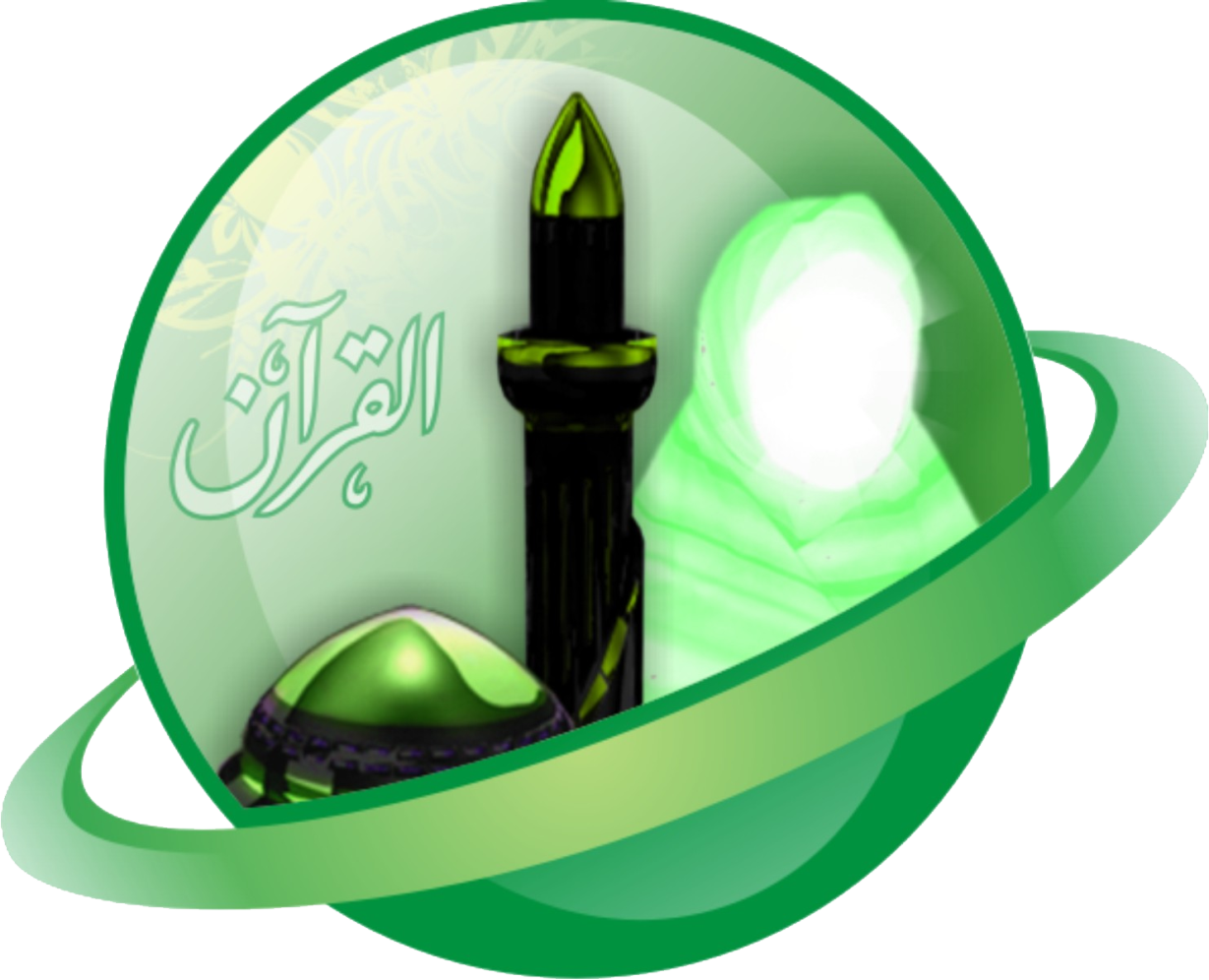 Al-Qur’an CenterUmmu HabibahJl. Masjid Al-Munawaroh No.55 RT 01 RW 01Kel. Belendung, Kec. Benda, Kota TangerangIndonesiaDidukung oleh: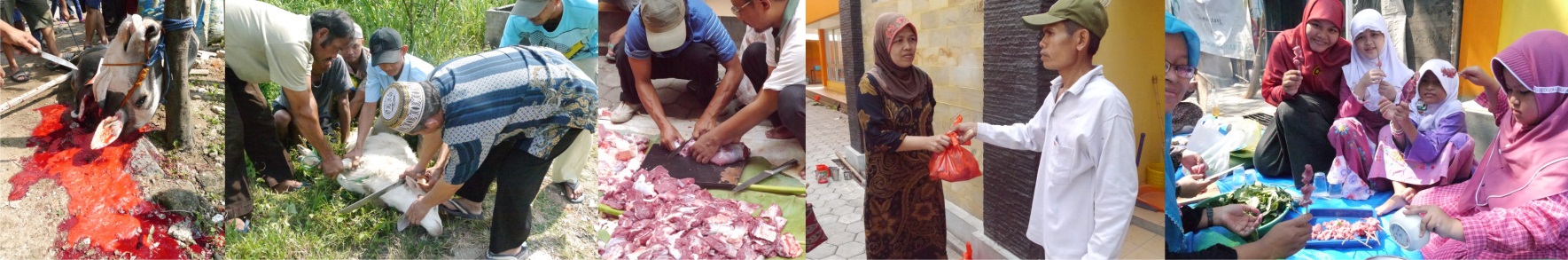 Perolehan Hewan KurbanAlhamdulillah pada Idul Adha 1434H ini, Al-Qur’an Center Ummu Habibah menerima 4 ekor sapi dan 9 ekor kambing, baik atas nama lembaga maupun perorangan (rincian terlampir). 2 ekor kambing lalu kami distribusikan kepada daerah Bulak Kambing. Bulak Kambing adalah daerah minus yang sejak idul adha sebelumnya telah menerima bantuan hewan kurban dari Ummu Habibah.Selain menerima hewan kurban yang hidup, tahun ini kami juga menerima hewan kurban dalam bentuk kornet kalengan. Jumlah yang kami terima adalah sebanyak 486 kaleng kornet kambing dan 6 kaleng kornet sapi (setiap kaleng berisi 200 gram daging (rincian terlampir)).Pemotongan Hewan KurbanPemotongan hewan kurban dilaksanakan pada dua hari: Selasa tanggal 15 & Kamis 17 Oktober 2013 (10 & 12 Zulhijah 1434H). 2 ekor sapi dan 1 ekor kambing dipotong pada hari pertama, lalu selebihnya (2 ekor sapi dan 6 ekor kambing) dipotong pada hari ke dua.Pemotongan dilakukan pagi hari di pekarangan Ummu Habibah, melibatkan staf dan warga sekitar yang berjumlah 20an. Alhamdulillah semuanya berjalan lancar tanpa ada kendala yang berarti.Distribusi DagingDaging hewan kurban dibagikan kepada masyarakat yang tinggal di sekitar Al-Qur’an Center Ummu Habibah. Masyarakat yang dimaksud adalah warga setempat dan juga pendatang yang tinggal di rumah-rumah kontrak.Pada hari sebelum pemotongan hewan kurban, kami melakukan pendataan sekaligus pembagian kupon kepada masyarakat. Kupon tersebut digunakan oleh masyarakat untuk ditukarkan dengan paket daging pada waktu pembagian. Sistem kupon ini menjamin distribusi yang merata dan tidak tumpang tindih.Selain untuk masyarakat, daging juga didistribusikan kepada santri & walisantri, serta staf sekolah dan pengurus yayasan Ummu Habibah.Daging yang terkumpul pada hari pertama pemotongan dibagi menjadi 245 kantong (masing-masing berisi 0.8 Kg daging dll) sementara pada hari kedua, daging dibagi menjadi 175 kantong (masing-masing berisi 1.1 Kg daging dll).Penutup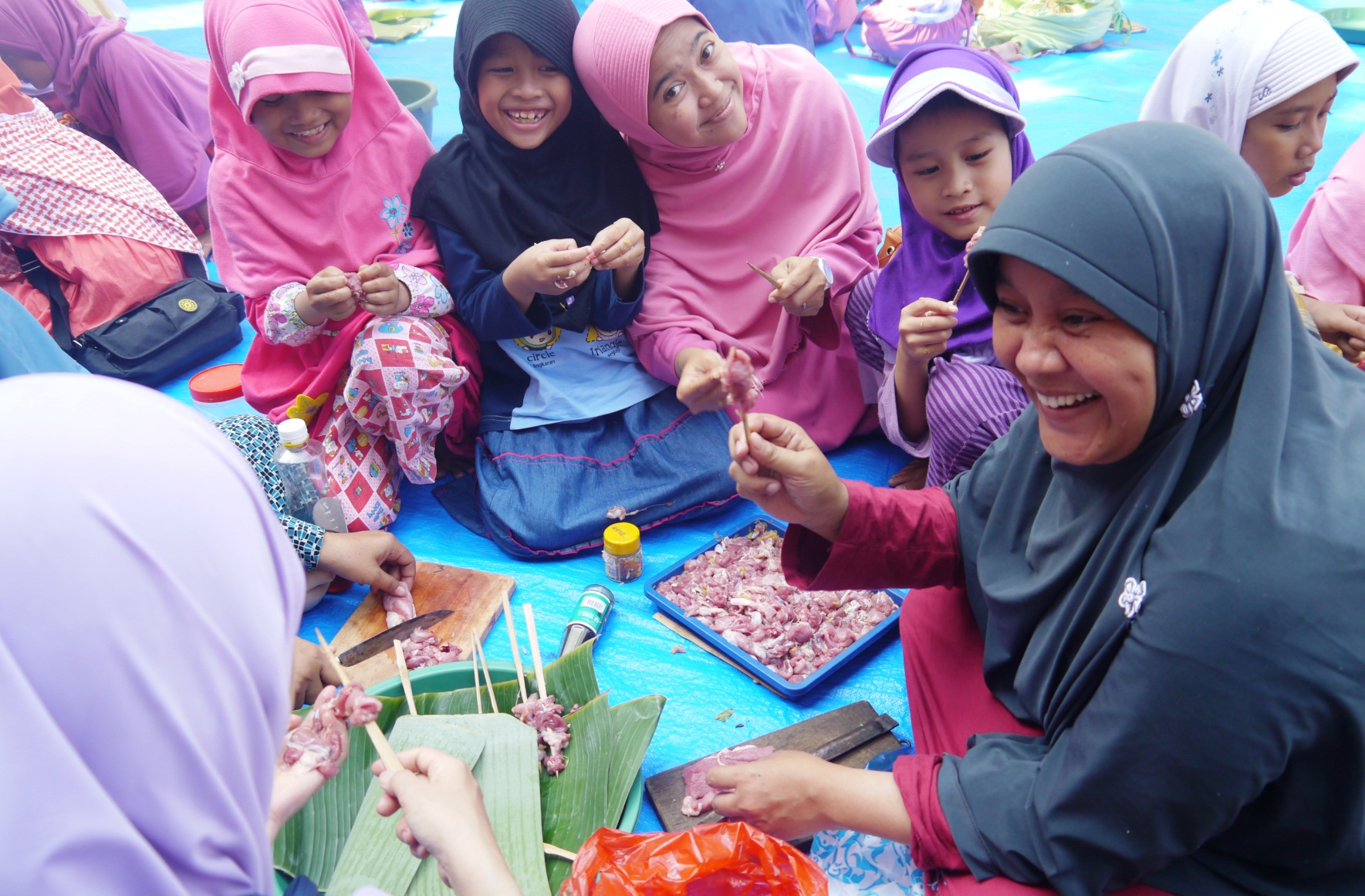 Lampiran 1. Shohibul QurbanLampiran 2. Lembaga DonaturLampiran 3. Foto Kegiatan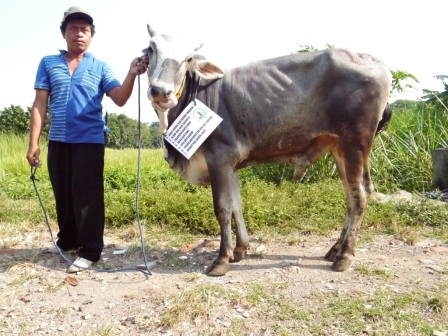 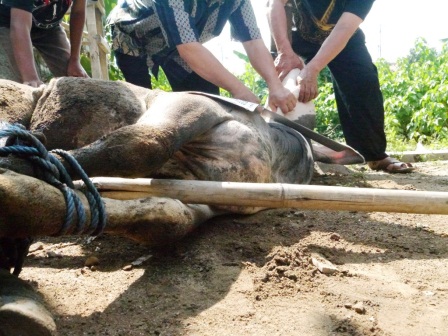 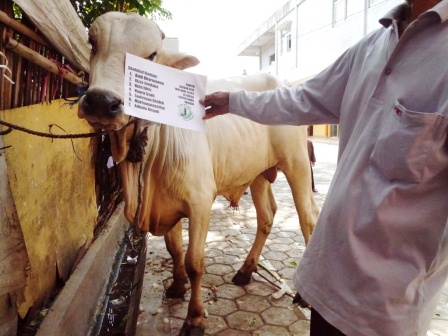 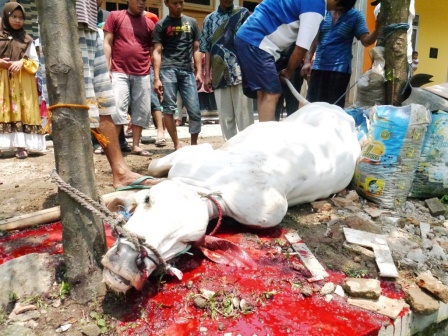 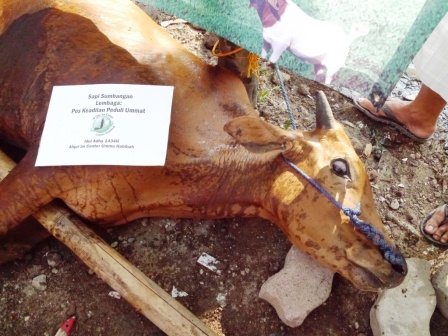 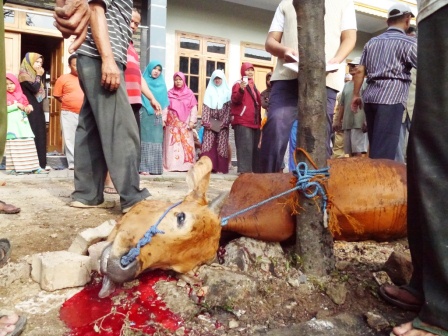 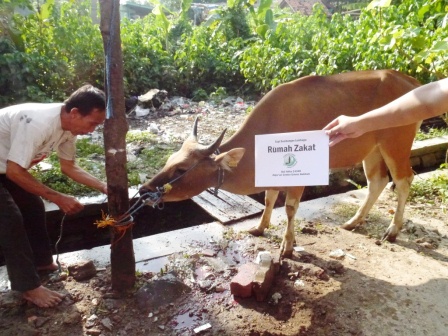 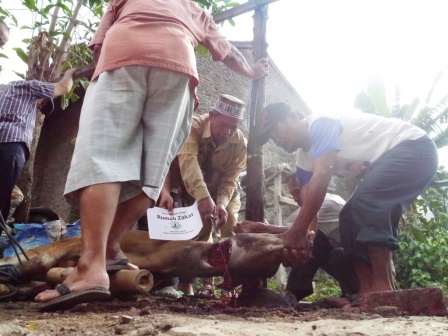 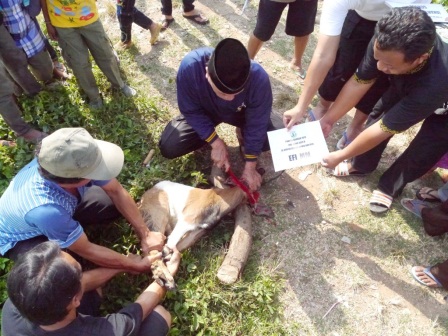 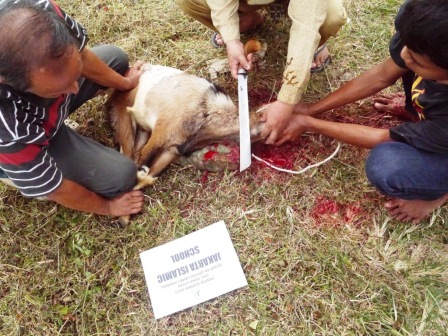 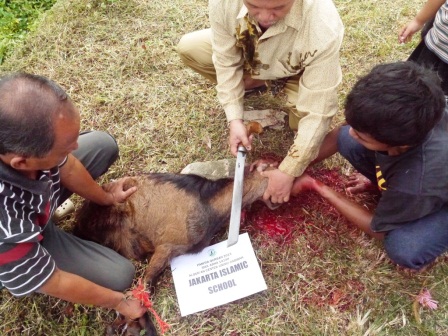 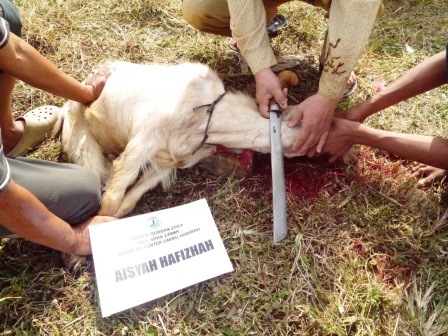 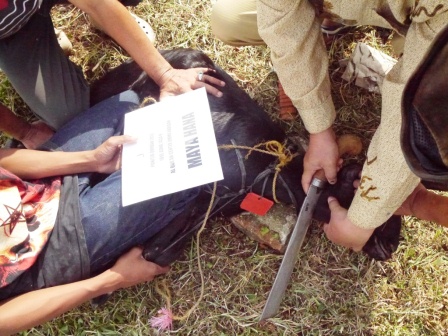 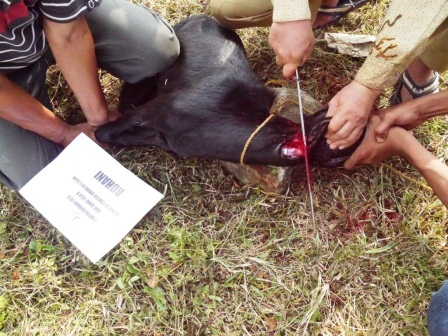 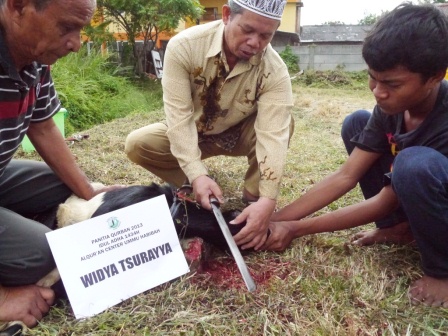 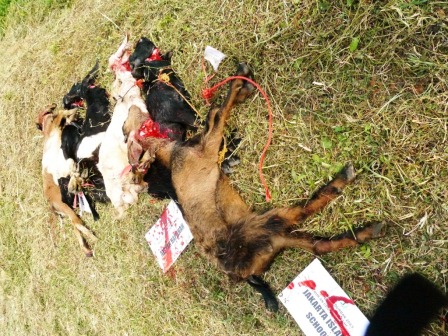 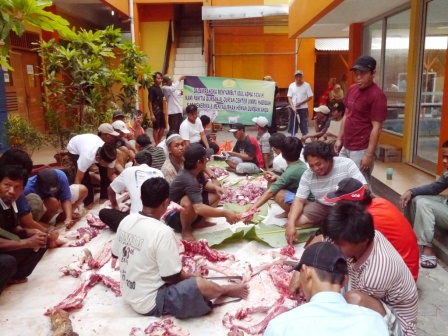 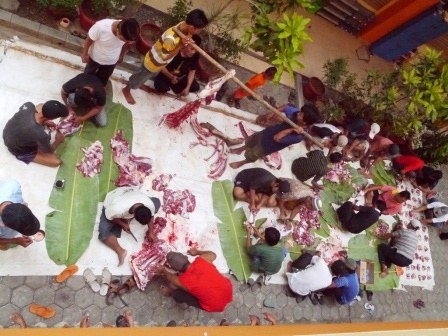 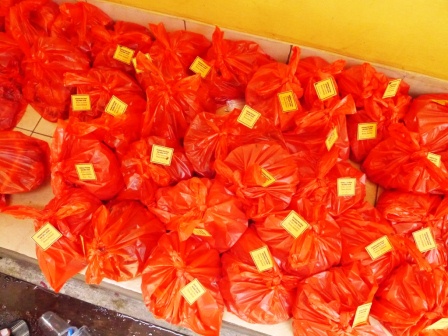 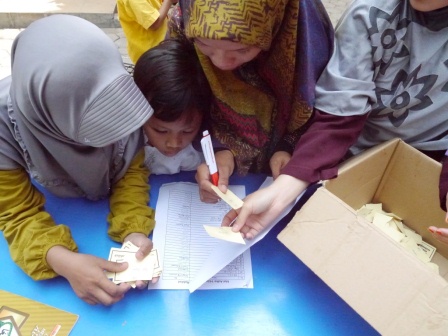 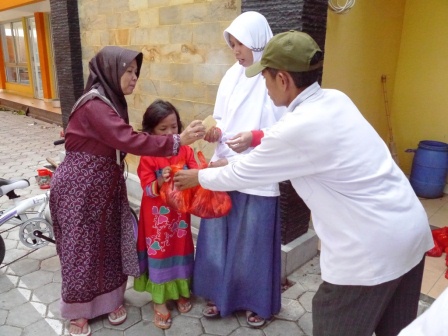 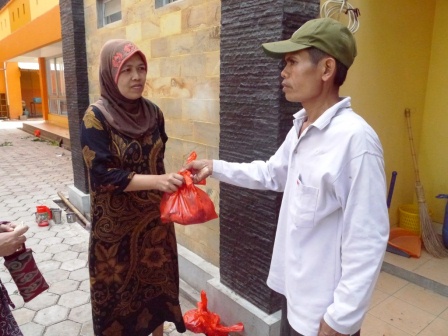 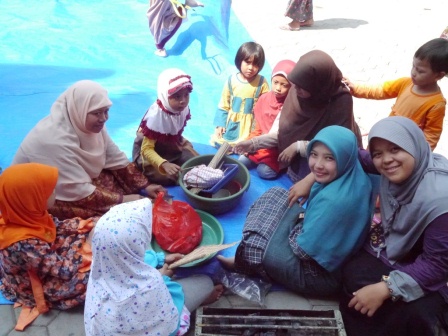 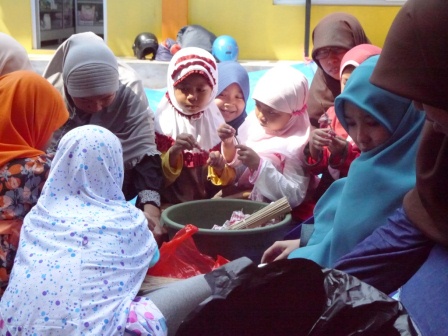 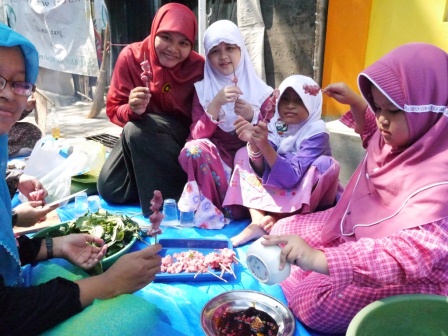 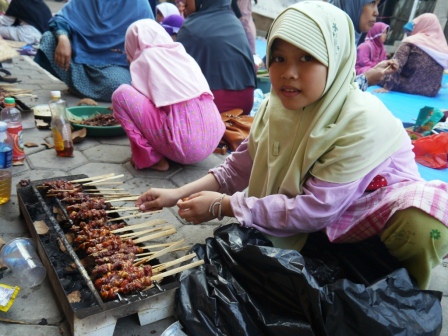 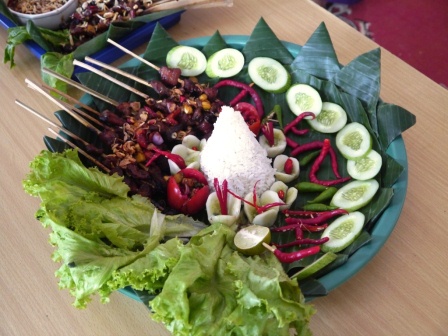 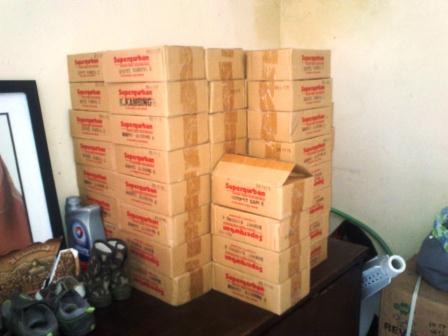 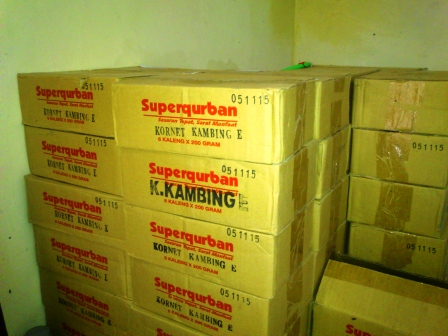 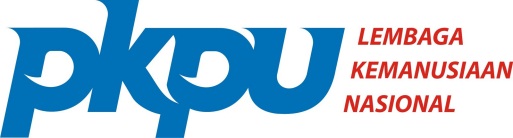 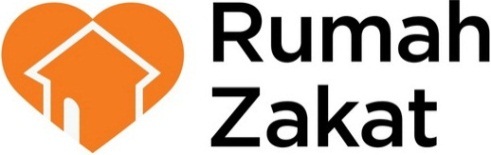 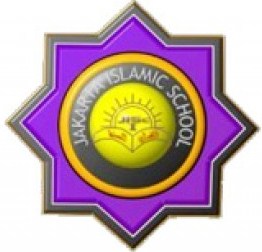 Jakarta IslamicSchoolDemikian laporan ini kami susun. Kami ucapkan terimakasih kepada donator, baik atas nama lembaga maupun perorangan, yang telah mempercayakan hewan kurbannya dengan penuh keikhlasan. Semoga Allah menerima amal ibadah bapak dan ibu sekalian sebagai bukti takwa kepada-Nya, serta memberikan berkah bagi keluarga dan masyarakat penerima, sehingga menjadi sempurna dan tiada terputuslah kebaikan tersebut.Daging-daging unta dan darahnya itu sekali-kali tidak dapat mencapai (keridhaan) Allah, tetapi Ketakwaan dari kamulah yang dapat mencapainya… (Al-Hajj:37).جَزَاكُمُ اللهُ خَيْرًا كَثِيْرًا وَجَزَاكُمُ اللهُ اَحْسَنَ الْجَزَاء Jakarta, 23 Oktober 2013Al-Qur’an Center Ummu Habibah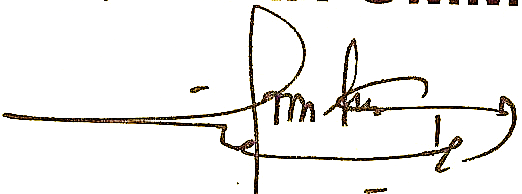 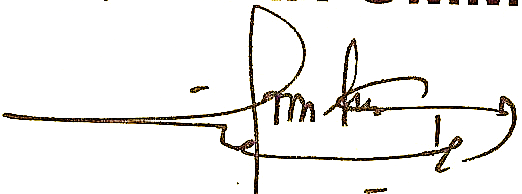 Latifah Hariawaty, LcManagerSapiSapiPemotonganDistribusi1Andi Isman Bin Zainal MaakirAlum Bin Niin SasmitaSalamah Binti Dari’Nata Bin GaniAfri Bin DakimYhuda Ardiansyah Bin Ari SapariHanafi Bin Abdul RaisSelasa 15 OktoberMasyarakat sekitar Ummu Habibah2Budi DharmawanAizza JundanaNida IdrisNaura IzzatiSudirman SholehMarhamatussyifaAdinda AisyahSelasa 15 OktoberMasyarakat sekitar Ummu Habibah3PKPUKamis 17 OktoberSantri UH & Keluarga4Rumah ZakatKamis 17 OktoberSantri UH & KeluargaKambingKambingPemotonganDistribusi1Efi MMSelasa 15 OktoberWarga sekitar UH2Jakarta Islamic School AKamis 17 OktoberWarga Bulak Kambing3Jakarta Islamic School BKamis 17 OktoberWarga Bulak Kambing4Jakarta Islamic School CKamis 17 OktoberSantri & Walisantri Ummu Habibah5Jakarta Islamic School DKamis 17 OktoberSantri & Walisantri Ummu Habibah6Aisyah HafizhahKamis 17 OktoberSantri & Walisantri Ummu Habibah7Maya HanaKamis 17 OktoberSantri & Walisantri Ummu Habibah8RohaniKamis 17 OktoberSantri & Walisantri Ummu Habibah9Widya TsurayyaKamis 17 OktoberSantri & Walisantri Ummu HabibahKornetKornetDusKalengDistribusi1Kornet Kambing Rumah Zakat81 dus486 kalengBelum didistribusikan2Kornet Sapi Rumah Zakat1 dus6 kalengbelum didistribusikanJakarta IslamicSchool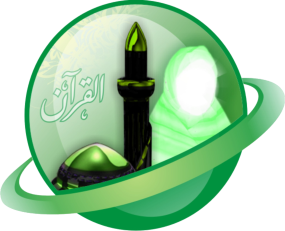 Al-Qur’an Center Ummu HabibahAl-Qur’an Center Ummu Habibah